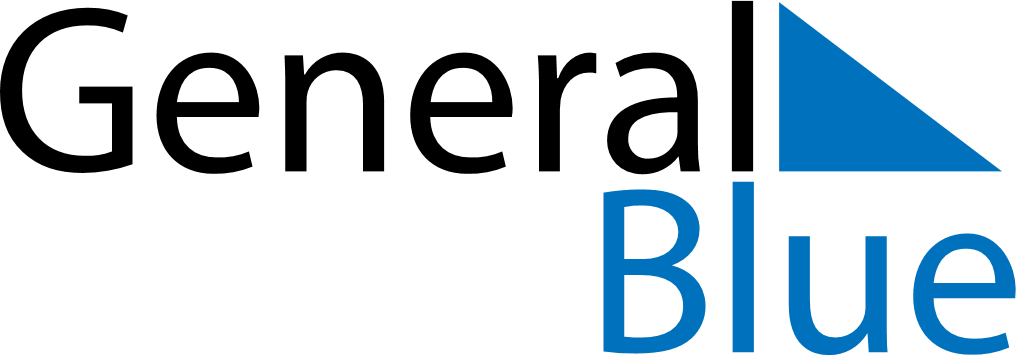 June 2024June 2024June 2024June 2024June 2024June 2024June 2024Xiacang, Tianjin, ChinaXiacang, Tianjin, ChinaXiacang, Tianjin, ChinaXiacang, Tianjin, ChinaXiacang, Tianjin, ChinaXiacang, Tianjin, ChinaXiacang, Tianjin, ChinaSundayMondayMondayTuesdayWednesdayThursdayFridaySaturday1Sunrise: 4:44 AMSunset: 7:32 PMDaylight: 14 hours and 48 minutes.23345678Sunrise: 4:43 AMSunset: 7:32 PMDaylight: 14 hours and 49 minutes.Sunrise: 4:43 AMSunset: 7:33 PMDaylight: 14 hours and 50 minutes.Sunrise: 4:43 AMSunset: 7:33 PMDaylight: 14 hours and 50 minutes.Sunrise: 4:43 AMSunset: 7:34 PMDaylight: 14 hours and 51 minutes.Sunrise: 4:42 AMSunset: 7:34 PMDaylight: 14 hours and 52 minutes.Sunrise: 4:42 AMSunset: 7:35 PMDaylight: 14 hours and 53 minutes.Sunrise: 4:42 AMSunset: 7:36 PMDaylight: 14 hours and 53 minutes.Sunrise: 4:42 AMSunset: 7:36 PMDaylight: 14 hours and 54 minutes.910101112131415Sunrise: 4:41 AMSunset: 7:37 PMDaylight: 14 hours and 55 minutes.Sunrise: 4:41 AMSunset: 7:37 PMDaylight: 14 hours and 56 minutes.Sunrise: 4:41 AMSunset: 7:37 PMDaylight: 14 hours and 56 minutes.Sunrise: 4:41 AMSunset: 7:38 PMDaylight: 14 hours and 56 minutes.Sunrise: 4:41 AMSunset: 7:38 PMDaylight: 14 hours and 57 minutes.Sunrise: 4:41 AMSunset: 7:39 PMDaylight: 14 hours and 57 minutes.Sunrise: 4:41 AMSunset: 7:39 PMDaylight: 14 hours and 58 minutes.Sunrise: 4:41 AMSunset: 7:40 PMDaylight: 14 hours and 58 minutes.1617171819202122Sunrise: 4:41 AMSunset: 7:40 PMDaylight: 14 hours and 58 minutes.Sunrise: 4:41 AMSunset: 7:40 PMDaylight: 14 hours and 59 minutes.Sunrise: 4:41 AMSunset: 7:40 PMDaylight: 14 hours and 59 minutes.Sunrise: 4:41 AMSunset: 7:41 PMDaylight: 14 hours and 59 minutes.Sunrise: 4:42 AMSunset: 7:41 PMDaylight: 14 hours and 59 minutes.Sunrise: 4:42 AMSunset: 7:41 PMDaylight: 14 hours and 59 minutes.Sunrise: 4:42 AMSunset: 7:41 PMDaylight: 14 hours and 59 minutes.Sunrise: 4:42 AMSunset: 7:42 PMDaylight: 14 hours and 59 minutes.2324242526272829Sunrise: 4:42 AMSunset: 7:42 PMDaylight: 14 hours and 59 minutes.Sunrise: 4:43 AMSunset: 7:42 PMDaylight: 14 hours and 59 minutes.Sunrise: 4:43 AMSunset: 7:42 PMDaylight: 14 hours and 59 minutes.Sunrise: 4:43 AMSunset: 7:42 PMDaylight: 14 hours and 58 minutes.Sunrise: 4:43 AMSunset: 7:42 PMDaylight: 14 hours and 58 minutes.Sunrise: 4:44 AMSunset: 7:42 PMDaylight: 14 hours and 58 minutes.Sunrise: 4:44 AMSunset: 7:42 PMDaylight: 14 hours and 57 minutes.Sunrise: 4:45 AMSunset: 7:42 PMDaylight: 14 hours and 57 minutes.30Sunrise: 4:45 AMSunset: 7:42 PMDaylight: 14 hours and 57 minutes.